Langenes skoles plan for et trygt og godt skolemiljø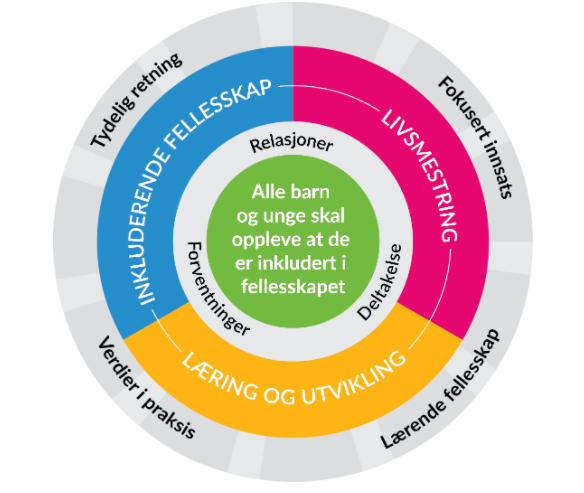 Planen må sees i sammenheng med Kristiansand kommuneshandlingsplan for et trygt og godt skolemiljø Langenes skole 2023/2024LANGENES SKOLEVisjon: Langenes skole skal være et godt sted å lære og et godt sted å være.Mål: Alle elever skal oppleve et trygt og godt arbeidsmiljø fritt for mobbing og krenkende atferd.Konkrete mål for Langenes skole
Arbeidet med elevenes psykososiale miljø ved Langenes skolehar som formål at:· hver enkelt elev føler tilhørighet til og inkludering i egen klasse og skole· hver enkelt elev opplever trivsel og trygghet på skolen· hver enkelt elev opplever et skolemiljø fritt for mobbing og krenkende atferd· brudd på retten til et godt miljø blir oppdaget og håndtert på en effektiv måteFOREBYGGENDE ARBEID
TILTAK
Skolen jobber systematisk og kontinuerlig for å sikre elevene et trygt og godt skolemiljø.
Skolen har følgende forebyggende og holdningsskapende tiltak: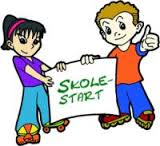 God og planlagt skolestartDet gjennomføres ulike aktiviteter for å gjøre elevene kjent med medelever ogskolens ansatte.Felles klassereglerStandard for god undervisningVennedag - gjennomføres i løpet av de første ukene på skolen. Uke 36: Trivselsuke og nettvettsukeTrivselsledere
Skolens ordensreglementDet er felles ordensreglement for alle skolene i Kristiansand, i tillegg til det lokale ordensreglementet for skolen.Ordensreglementet gjennomgås ved skolestart i alle klasser og ligger på skolens hjemmeside. Elevråd
Elevrådet består av representanter fra 4. til 7. trinn. Elevrådsrepresentantene har ansvar for å ta viktige saker fra klassen din, til elevrådet og videre til skoleledelsen. Elevrådet jobber med blant annet læringsmiljø, arbeidsforhold og velferdsinteressene til elevene.Kommunikasjon lærer- elev- foresatte
En god start om høsten for bevisst jobbing med læringsmiljøet er viktig. Trivsel og mobbing er sentrale temaer i det forebyggende arbeidet ved skolen vår. For å lykkes med dette arbeidet, vektlegges tydelig og målrettet klasseledelse. Godt samarbeid med hjemmet og de sosiale arrangementene foreldrene bidrar med er også viktig i det forebyggende arbeid.Mobbing og krenkende atferd tas opp i alle faste utviklingssamtaler med elever og foresatteMobbing og krenkende atferd tas opp i alle faste elevsamtalerMobbing og krenkende atferd er tema på klasseforeldremøteSosial trivsel, mobbing og krenkende atferd er et fast punkt på agendaen på FAU møterKlassens time
Hver klasse skal ha klassens time hver 14. dag. Klassen drøfter jevnlig hva som menes med et godt skolemiljø. Kontaktlærer har hovedansvaret for at dette blir gjennomført. Alle klasser gjennomfører undervisningsopplegg i sosial kompetanse; eksempelvis «steg for steg» og «link til livet». ForeldremøterDet arrangeres foreldremøte i uke 36 og i løpet av april. Foreldremøtene er delt i to økter. Første del samles alle foreldre, mens andre del er klassevis/trinnvis.
Innhold del 1:Forventninger til hjem- skolesamarbeidAktuell informasjon fra rektor Presentasjon av elev- og foreldreundersøkelsenInnhold del 2:Lage avtale på hva foreldre kan bidra med for å skape et enda bedre klasse/trinnmiljøLage avtaler/gjøre avtaler om aktuelle tema eks. bursdager, leggetid, databruk m.m.Aktuell informasjon fra kontaktlærerne om læringsmiljøet – faglig og sosialtInspeksjonInspeksjon gjennomføres av de voksne i friminuttene etter oppsatt plan. Voksnes tilstedeværelse blant elevene har til hensikt å forebygge krenkende atferd. Alleansatte som ferdes i skolens inne- og utearealer er oppmerksomme i forhold tilskolemiljøet. Ved hendelser i friminutt skal kontaktlærer orienteres. Kontaktlærer håndterer episoder/hendelser videre.Egen vaktplan med inndelte områderAlle som har vakt bærer vester som gjør dem synlige i skolegården.Trivselsprogrammet
Dette er et program for økt aktivitet og trivsel i friminuttene, der 4.-7.-klassinger velges som trivselsledere. Trivselslederne lager varierte aktiviteter og utfordrende lekemuligheter. Hovedmålet er å tilby flere og mer varierte aktiviteter, slik at både yngre og eldre elever finner noe spennende å gjøre i friminuttene. 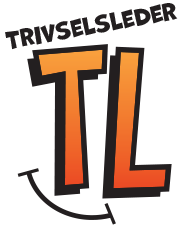 AVDEKKING AV MOBBING OG KRENKENDE ATFERDSkolens arbeid med å forebygge, avdekke og stoppe mobbing og krenkende atferd foregår kontinuerlig. Prinsippet er at problemer løses på lavest mulig nivå, men at personalet vet når saker skal meldes videre og hvem de kan henvende seg til hvis problemet ikke kan løses på deres nivå.Skoleårene 2016 -2018 deltok Langenes skole i Læringsmiljøprosjektet med læringsmiljøsenteret. Prosjektet er et oppdrag fra Utdanningsdirektoratet. Langenes skole fikk fire semestre med veiledning og ny kunnskap om mobbing, klasseledelse og skoleutvikling.TILTAKAnsattes aktivitetsplikt
Alle ansatte som ferdes i skolens arealer plikter å være oppmerksomme i forhold tilSkolemiljøet, og varsle og gripe inn ved tilfeller av krenkende atferd.Ved mistanke om at en elev oppfatter ord eller handlinger som krenkende, skal denansatte undersøke saken og gi elevene anledning til å fortelle hva som har skjedd.Dette gjennomføres på en trygg og hensynsfull måte. 

Alle ansatte ved skolen som ser/mistenker/blir gjort oppmerksom på at en elev blirkrenket, har en aktivitetsplikt. Aktivitetsplikten innebærer:Følge medGripe innVarsleUndersøkeSette inn tiltak (og evaluere)Arbeidet dokumenteres og følges opp i en aktivitetsplan.Alle ansatte gjøres kjent med aktivitetsplikten årlig.ElevsamtalerKontaktlærer gjennomfører individuelle samtaler med hver enkelt elev hvertsemester. Skolemiljø er eget punkt i denne samtalen.Utviklingssamtalen
Skolen inviterer til utviklingssamtaler to ganger i året, i november og april. Samtalen er planlagt og strukturert, og skal være en dialog mellom foreldre, elev og lærer. Målet med samtalen er å legge til rette for god læring og utvikling hos eleven. I samtalen gjør hjem og skole avtale for videre utvikling. 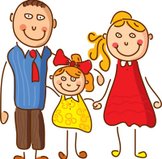 Elevundersøkelsen Hver høst gjennomføres elevundersøkelsen på 5. til 7. trinn. Resultater som gjelder elevenes skolemiljø gjennomgås og presenteres for ansatte, elever, skolemiljøutvalget og FAU. Alle meldinger om mobbing i undersøkelsen følges opp, egne prosedyrer på dette. Klassetrivsel.Elever melder fraElevene oppfordres til å melde til skolens ledelse dersom de er vitne tilmobbesituasjoner. Slike meldinger behandles etter fastlagte rutiner. Dersom elever melder om tilfeller av krenkende atferd fra en ansatt, skal skolens ledelse straks undersøke og hente inn fakta i saken. Blir forholdet bekreftet skal saken behandles som en personalsak etter gjeldende regelverk.Foreldre melder til skolenForeldre oppfordres til å melde fra dersom de får kjennskap til at eget barn, ellerandre elever ved skolen, er eller har vært utsatt for krenkende atferd. Slike meldinger behandles etter fastlagte rutiner.På skolens hjemmeside har skolen innført «Si ifra». Dette er et meldesystem via nettet. Systemet er lagt opp slik at skolen raskt kan få melding om at mobbing skjer og sikre at alle rutiner blir fulgt videre i den aktuelle saken. 
Den som oppdager mobbing og krenkelser, kan ved å trykke på«Si ifra» på skolens hjemmeside, raskt melde fra til skolen om krenkelser eller mobbing.  Oppfølging/ evaluering:
Håndtering og prosedyrer når mobbing og krenkende atferd skjer, se eget punkt i handlingsplan for trygt og godt skolemiljø.
Trivsel- og elevundersøkelsen presenteres for personalet, elever, råd og utvalg og det utarbeides tiltak der det er nødvendig. Skjema for utviklingssamtalen med avtale om videre arbeid arkiveres i elevmappen. 
Felles aktiviteter for hele skolenDet legges til rette for mange situasjoner der elevene trener på å utvikle god sosial kompetanse. Alle typer trivselstiltak er positive og barn som har det moro sammen vil ofte være greie mot hverandre. Tiltakene skal være ledelsesforankret. Noen aktiviteter er naturlig å arrangere klassevis og trinnvis, mens andre aktiviteter er felles og samlende for hele skolen (se sosial handlingsplan).EVALUERING AV SKOLEMILJØARBEIDETVed avslutning av skoleåret evalueres skolens praksis i forhold tildet generelle skolemiljøarbeidetoppfølgingen av evt. tilfeller av mobbing eller krenkende atferdI evalueringen analyseres skolens praksis i året som har gått i forhold tilretningslinjene i denne planen, og skolens mål for skolemiljøet. Evalueringenskriftliggjøres og eventuelle avvik kommenteres. Tiltakene justeres/endres og nye tiltak settes inn om nødvendig. Sosial handlingsplanGod skolestartPå planleggingsdagene i august legger skolen til rette for planlegging av en god skolestart.Når elevene starter om høsten, særlig i nye klasser, vil det være en form for sosialt vakuum i rommet. Dette vakuumet blir raskt fylt og blir til det en kan kalle elevkollektivet, som består av relasjoner, rutiner og normer. Dette vil komme på godt eller vondt, og ganske raskt.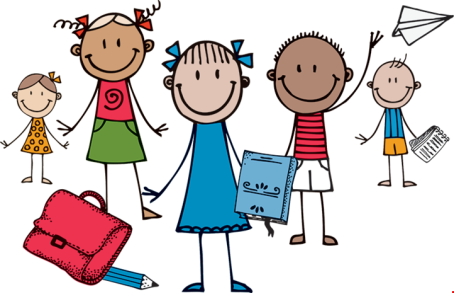 Grunnen er at elevene, også de aller yngste, aner eller vet at klassen er et viktig rom som de skal være lenge i. Elevene vil på en eller annen måte prøve å skaffe seg en best mulig sosial plass i dette viktige rommet. Mønstrene dannes fort, og den første tiden gir den beste anledningen til å posisjonere seg.

Et overordnet mål i starten er å forhindre negative markeringer og negative stemningsbølger. God ledelse er dessuten å aktivt legge til rette for positive markeringer og tilhørende stemningsbølger som gjør at det blir naturlig, og ikke sosialt risikabelt for elevene, å hekte seg på med positive ytringer og væremåter.Vi setter standarden fra første time ved å:organisere klasserommet - unngå gruppeplassering i startensette navneskilt til elevene på deres arbeidsplasservære godt forberedt faglig og metodiskvære først i klasserommetstå ved døra og ta imot hver elev ved å håndhilse og vise eleven plassen. Starte timen i plenum og gå raskt til timens innholdla elevene arbeide individuelt og gi veiledningnoen minutter før slutt: ta tilbake oppmerksomheten og oppsummer timenavslutte ved å forberede elevene på neste timegi ros dersom dette er troverdigLærerne er forberedt på at enkelte elever kan prøve å markere seg negativt, og er forberedt på eventuelle reaksjoner. En god start er meget viktig for å etablere læreren som leder og for grunnmønsteret i den standarden som skal gjelde i klassen.Felles klasseregler på Langenes skole:
På Langenes skole har vi felles klasseregler. Disse reglene skal implementeres i alle klasser. Viktig at de voksne på trinnet har en felles forståelse og håndtering av reglene.
KLASSEREGLER:
1. Rekk opp hånda når du skal si noe2. Sitt på plassen din med armer og bein for deg selv3. Følg beskjeder fra voksne4. Ta hensyn til andre (lytt til det andre sier)5. Arbeid med det du skalGod undervisningsstandard- Langenes skoleUke 36 «Trivsels- og nettvettuka»
Som et ledd i forebygging av mobbing vil Langenes skole ha fokus mot mobbing i uke 36. Det overordna målet er at «Alle elever skal oppleve et trygt og godt arbeidsmiljø fritt for mobbing og krenkende atferd». Dette gjør vi ved å vise respekt, omsorg og ta vare på hverandre. Det vil bli lagt opp til ulike aktiviteter hver dag denne uken.

Mandag: Felles samling i gymsalen
Tirsdag: Klassene/ trinnene eget opplegg
Onsdag: Leketime ute i skolegården. Avsluttes med grilling i skolegården.
Torsdag: Klassene/ trinnene eget opplegg
Fredag: Avslutning av uken i gymsal. Trivselslederne presenteres.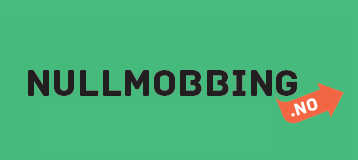 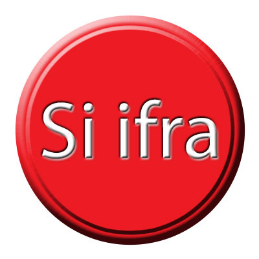  Klassens time:
Mål med klassens time
Elevene får praktisk opplæring i elevdemokrati og medvirker i egen skolehverdag om både faglige, metodiske og miljømessige forhold.Rammer 
Hver elevgruppe har klassens time en time per 14 dag. Kontaktlærer har ansvar for klassens time. Hva bruker vi klassens time til? 
Indre forhold – det som skjer i klasserommet 
Ytre forhold – altså det som skjer utenfor klasserommet – skolens læringsmiljø.Ulike opplegg anbefales:
- «Link til livet»- «Steg for steg» - Problemstillinger og utfordringer på trinnet.- Nettvett- Arbeide med månedens sosiale mål- Aktiviteter fra boken/nettsiden «Aktiv TL- undervisning»- «Psykologisk førstehjelp». Eget opplegg. - Spinnville følelserRutiner ved trivselsvaktordninger i friminuttVakt og tilsynsordningerEgen vaktplan med inndelte områderAlle som har vakt bærer vester som gjør dem synlig i skolegårdenDe som har vakt må være på plass når vakta starter.Lærere som gir elevene friminutt utenom de ordinære friminuttene, har selv ansvar for inspeksjonDe som har vakt må være i bevegelse under inspeksjonen. Viktig å være der elevene er.Vaktene skal være spesielt oppmerksomme i forhold til uønsket og krenkende atferd. Vaktene skal ta henvendelser fra elevene på alvor.Vaktene skal ta tak i episoder som skjer ute i friminuttene med en gang ogkontaktlærer skal få beskjed så fort som mulig, og helst samme dag.Prosedyrer når noe skjer i friminuttene.Vakta griper inn i episoder som vakta selv ser og i episoder som meldes fra elever. Kontaktlærer orienteres om hendelsen/episoden så fort som mulig.Kontaktlærer håndterer episoden videre.  I tilfeller hvor kontaktlæreren mener at det skal ringes hjem, er det han/hun som gjør dette. Skulle det være slik at kontaktlærer ikke er tilgjengelig der og da, har vakta ansvar for å melde til kontaktlærer så fort som mulig. Er kontaktlærer syk/fraværende, meldes inspektør/rektor ved alvorlige episoder.ReglerMobiltelefoner/ iPad/ nettbrett o.l. er forbudt. Skateboard/ sparkesykkel/ rullesko er lovlig i hele skolegården. Elevene må bruke hjelm. Skateboard og sparkesykkel parkeres utenfor inngangen. Ikke lov å rulle med rullesko inne.Sykling er kun tillatt mellom «bommene». Elevene må bruke hjelm. Snøballkasting kan skje mot gymsalveggen eller på pippiveggen. Dersom snøballreglene blir brutt, blir foresatte informert.Når skoledagen er slutt, kan elevene bruke mobil utenfor skolebygget. Regler for et godt skolemiljøForventningerSkolen skal aktivt og systematisk arbeide for å fremje eit godt psykososialt miljø, derden enkelte eleven kan oppleve tryggleik og sosialt tilhør. (Opplæringsloven § 9a-3første ledd).Skolen skal aktivt drive eit kontinuerleg og systematisk arbeid for å fremje helsa,miljøet og tryggleiken til elevane, slik at krava i eller i medhald av dette kapitlet bliroppfylte. Skoleleiinga har ansvaret for den daglege gjennomføringa av dette.Arbeidet skal gjelde det fysiske så vel som det psykososiale miljøet.(Opplæringsloven § 9a-4).TidTiltakFor hvemAnsvarFormålUkentligTrinnsamtalerHele skolenTrinnledereSikre at elevene opplever et trygt og godt skolemiljøUkentlig Uteskole1./2.trinnKontaktlærerBygge relasjoner og sosial kompetanse. Jobbe med klassemiljø.Annenhver ukeUteskole3./4. trinnKontaktlærerBygge relasjoner og sosial kompetanse. Jobbe med klassemiljø.MånedligUteskole5., 6., 7.trinnKontaktlærerBygge relasjoner og sosial kompetanse. Jobbe med klassemiljø.AugustSeptemberPersonalmøte/planleggingsdagAlle ansatteLedelsenPlan for skolemiljøet presenteres for alle.Handlingsplan for et trygt og godt skolemiljøAktivitetspliktenVaktordningAugustSeptemberGjennomgang av ordensreglementet Felles klasseregler utdypesHele skolenKontaktlærerOrdensreglement gjennomgås. Felles klasseregler for skolen utdypes. Felles forståelse av reglene i klassen.AugustSeptemberFadderordning1. og 6. trinnKontaktlærereEgen plan de første 14. dagene.AugustSeptemberOppstart klassens timeHele skolenKontaktlærerKlassemøter hver 14.dag med bl.a. arbeid med sosial kompetanse.AugustSeptemberEtablering av koordineringsteamHele skolenRektorLedergruppe, spes.ped, helsesykepleier.Fora for drøfting av enkeltelever og skolemiljø. Tiltak og oppfølging.AugustSeptemberEtablere et elevråd4. – 7.trinn (på vegne av hele skolen)Inspektør
Roller, forventninger og avklaringer. Oppgaver/ rolle skolemiljøarbeid.Egen møteplan.AugustSeptemberEtablere samarbeidsutvalg og skolemiljøutvalgHele skolenRektorRoller, forventninger og avklaringer. Egen møteplan.AugustSeptemberTrivselsuke/nettvettukeHele skolenLedelsenEget opplegg i hele uke 36.AugustSeptemberForeldremøteHele skolen Ledelsen og kontaktlærereInformasjon om skolemiljø, opplæringsloven §9 AHandlingsplan for et trygt og godt skolemiljø.Foreldrenes bidrag for å styrke læringsmiljøet. Egen plan på hvert trinn/klasse.AugustSeptemberEtablering av FAUHele skolenFAU- leder(rektor)Roller, forventninger og avklaringer. Oppgaver/ rolle, skolemiljøarbeid. Egen møteplan.AugustSeptemberSamarbeid med PPTHele skolenRektor og spes.ped.lederSamarbeid om klassemiljø og oppfølging av mål og tiltak. AugustSeptemberTrivselsprogrammetHele skolenSFO-lederTrivselslederne lager varierte aktiviteter og utfordrende lekemuligheter i friminutt.Trivselsledere 4. til 7. trinn.AugustSeptemberFelles turdag1. – 4. trinn
5. – 7. trinnInspektørStyrke et godt skolemiljø.Bli kjent på tvers av trinn.OktoberElevsamtalerHele skolenKontaktlærerBl.a. om elevenes skolemiljø.OktoberMedarbeidersamtalerAlle ansatteLedelsenBl.a. trivsel og arbeidsmiljø.NovemberLeseprosjektHele skolenRessurslærereBygge relasjoner på tvers av trinn.NovemberBlimE-dansenHele skolenKontaktlærere/FaglærerStyrke et godt skolemiljø.Bygge relasjoner på tvers av trinn.NovemberUtviklingssamtalerHele skolenKontaktlærerBl.a. elevens trivsel og skolemiljø. Avtale mellom hjem- skole etableres.NovemberKanonballturnering4. – 7. trinnInspektørTrivselstiltak. Styrke et godt skolemiljø.DesemberAdventssamlingJuleverkstedJuleforestillingHele skolen
1. – 4. trinn
5. – 7. trinnHele skolenInspektørKontaktlærereKontaktlærere7.trinnStyrke et godt skolemiljø.Bygge relasjoner på tvers av trinn.DesemberElevundersøkelse og foreldreundersøkelse (hvert 2.år)5.-7.trinn + alle foresatteKontaktlærerAvdekke elevenes og foresattes oppfatning av skolemiljøet JanuarElev- og foreldreundersøkelsen AnsatteRektorPresentere resultatene. Lage tiltak for forbedring.JanuarAktivitetspliktenAnsatte
Elevråd
SkolemiljøutvalgRektorVurdering av egen praksis. JanuarTrivselsprogrammetHele skolenSFO-lederTrivselslederne lager varierte aktiviteter og utfordrende lekemuligheter i friminutt.Trivselsledere 4. til 7. trinn. Eget kurs.FebruarVinteraktiviteter1. – 4. trinn
5. – 7. trinnInspektørStyrke et godt skolemiljø.Bygge relasjoner på tvers av trinn.MarsMedarbeidersamtaleAlle ansatteLedelsen
Bl.a. trivsel og arbeidsmiljø.MarsElevsamtalerHele skolenKontaktlærereBl.a. om elevenes skolemiljø.AprilEngelskdagHele skolenFagutviklerStyrke et godt skolemiljø. Bygge relasjoner på tvers av trinn. AprilForeldremøterHele skolenKontaktlærer og rektorPresentasjon av resultater.
Fokus på klassemiljø.AprilUtviklingssamtalerHele skolenKontaktlærerBl.a. elevens trivsel og skolemiljø. Avtale mellom hjem- skole følges opp.Mai «På tvers»
1. – 4. trinnInspektør og kontaktlærereStyrke et godt skolemiljø. Bygge relasjoner på tvers av trinn. Mai TrivselskveldHele skolenRektor og TLArrangere en foreldrekveldMai Aktivitetsdag5.-7.trinnInspektør og kontaktlærereAktiviteter ute, for å styrke et godt skolemiljøMai Talentiade 
(annethvert år)3. – 7. trinn (hele skolen som publikum)Inspektør og elevrådet
Styrke et godt skolemiljø. Mai Kunstiade
(annethvert år)Hele skolenInspektør og elevrådetStyrke et godt skolemiljøJuniMatematikkens dagHele skolen7. trinnStyrke et godt skolemiljø. Bygge relasjoner på tvers av trinn. JuniRekorddag og avslutningHele skolenAlle Styrke et godt skolemiljø. Bygge relasjoner på tvers av trinn. Siste skoledag.JuniSluttevalueringAnsatteRektor Evaluering av skolemiljø.AtmosfæreHva skal prege atmosfæren i klasserommet?Respekt Arbeidsro Gode relasjoner EngasjementStandard for god undervisningKonkrete kjennetegn på god undervisningGod oppstart
Hva skal til for en god og effektiv oppstart?Elever og lærere møter presis til timen. Lærere hilser elevene inn i rommet. Lærer presentere læringsmål/innhold for timenGir oppmerksomhet til de som er raskt på plass og klare med bøker og utstyrHar det som trengs til undervisningen Ledelse av læringsarbeidet
Hva kjennetegner en god læringsøkt?Den er godt planlagt og forberedtBeskjeder er tydeligeLærere har klare forventninger til eleveneAlle elever opplever mestringFaglig formidling
Hva er god faglig formidling?Hvordan motivere og engasjere for læring?
Den er tydelig, konkret og klarDen er tilpasset eleveneLærer involverer alle eleveneUndervisningen er variert, relevant og meningsfyltKommunikasjonHva preger en positiv og læringsfremmende kommunikasjon?Den er blid, hyggelig, og positiv toneLærere og elever viser omsorgForsterkning av positive handlinger, 
5-1 regelRos gis høyt, ris en til enVariasjon og tilpasset undervisningHvordan tilpasse opplæringen til grupper og individer?Elevene vet hva som skal skjeElevene kan velge ulike oppgaver Det er variasjon i læringsstrategier og metoderElevene får tett oppfølging og tilbakemeldingAvslutning av undervisningLæringsmål oppsummeresElevenes egenvurdering- hva har vi lært?Vi rydder vekk bøker og utstyrFast avslutningsrutine ved slutten av dagenVi vil at alle ved Langenes skole skal trives godt og lære mest mulig.
Vi oppfører oss slik at det blir trygt og godt for alle, både på skolen og på skoleveien.SKOLENS FORVENTNINGER TIL ELEVENE
 hjelper til slik at det blir gode arbeidsforhold deltar aktivt og tar ansvar for eget skolearbeidsier fra når noe er vanskeligholder seg innenfor skolens områdebidrar til et miljø som fremmer trivselkommer presis til timeneholder orden ute og innetar vare på skolens eiendom og det som tilhører andrefølger skolens nettvettsreglerForbud:Bruk av tobakk og rusmidler.
Bruk av mobiltelefon, nettbrett og andre tekniske hjelpemidler med lyd- kameramuligheter i skoletiden.
Bruk av farlige gjenstander.Tiltak ved regelbrudd:
Tilsnakk av ansatt.Kontakt med hjemmet.Pålegg om å ta igjen tapt skolearbeid, etter avtale med hjemmet.
Midlertidig inndragelse av gjenstander brukt i strid med reglementet. Restriksjoner i bruk av skolens utstyr.Friminutt på avgrenset område.Bortvisning: Ved grove brudd på ordensreglementet, kan elever vises bort fra undervisningen for enkelttimer og resten av dagen. Foreldre skal varsles før bortvisning blir satt i verk. Erstatning av ødelagt materiell, inventar og lignende. Pålegg om oppgaver for å rette opp skader.(Mer om tiltak ved regelbrudd, se også forskrift om ordensreglement)SKOLENS FORVENTNINGER TIL DE FORESATTE
Skolen forventer at de foresatte:
formidler en positiv holdning til skolen og er lojale mot skolens reglementlærer barna vanlig folkeskikk og setter grenser for dem når det er nødvendigsørger for at barna kommer til skolen til rett tid, og at de har med seg bøker og skrivesakersørger for at barna har fornuftige klær og sko som passer til utelek og turer i skog og mark i all slags værsørger for at barna har spist frokost og har med seg fornuftig nisteleser beskjeder og følger med på ukeplaner og lærer barna å holde orden på skolesakenegir beskjed når barna er borte fra skolen, ved å ringe kontoretsender søknad i god tid dersom barnet skal ha permisjon i flere dagertar kontakt når noe er vanskelig eller det er noe som er uklartFORESATTES FORVENTNINGER TIL SKOLENForeldrene forventer:
at barna er trygge på skolenat læreren ser det enkelte barnat elevene får den opplæringen som de ifølge læreplanen skal haå få en god og oversiktlig informasjon fra skolen, bl.a. ukeplanerengasjerte og faglig dyktige lærereat lærerne er gode forbilder for barnaå få rask tilbakemelding om negative og positive ting som skjerat barna trives på skolen, og at læreren legger til rette for at det skjerat læreren setter klare og tydelige grenserat lærerne er medmennesker, og at de behandler barna med respektPERSONALETS FORVENTNINGER TIL SEG SELV
Vi forventer at vi:
alltid tar et barn på alvor og lytter til detsnakker til / om alle på en rolig, høflig og konstruktiv måtehjelper barna i lek og arbeid ute og inne, og hjelper dem å løse konflikter på en hensiktsmessig måteer lojale overfor planer, avtaler og bestemmelserer godt forberedt og møter presis til arbeidsøktene ute og innestiller realistiske krav til alleer rettferdige, konsekvente og tydeligeer et godt eksempelsamarbeider godt med andre i personalet og med foreldrenegjør klasserommet trivelig sammen med barnaPERSONALETS FORVENTNINGER TIL ADMINISTRASJONEN
Personalet forventer at administrasjonen:
er visjonær og leder de ansatte i utvikling av skolener til stede i kjernetida, kl. 08.00-15.00styrer økonomien forsvarliger tydelig, saklig og fleksibelhar god personalpolitikktar ansvar i konflikterlytter til de ansattegir hensiktsmessig informasjon